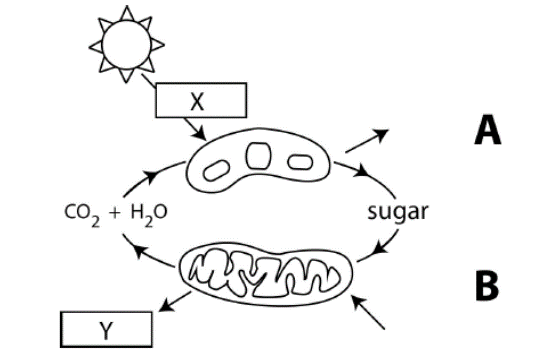 CFA #3 Review: Photosynthesis and Cellular RespirationThe Process occurring at Location A is photosynthesis                                                                              6H2O +6 CO2 → C6H12O6 + 6O2                                                                             The process occurring at Location B is cellular respiration                                                                     C6H12O6 + O2 → 6H2O + 6CO2  Types of RespirationThere are two main types of respiration, aerobic and anaerobic: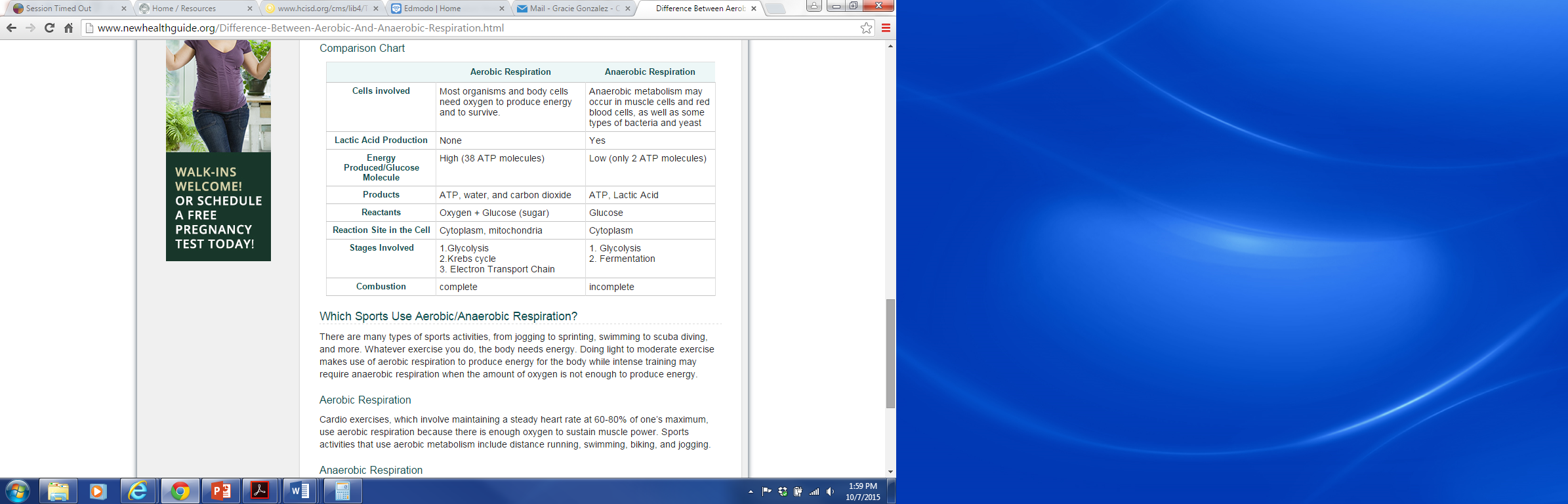 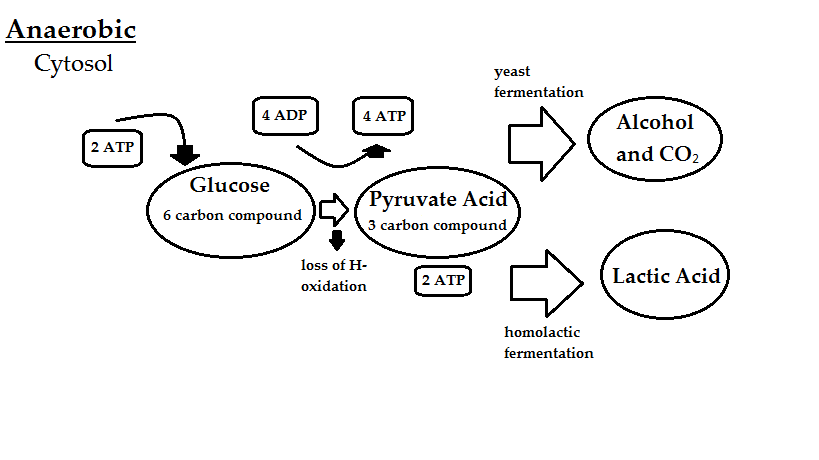 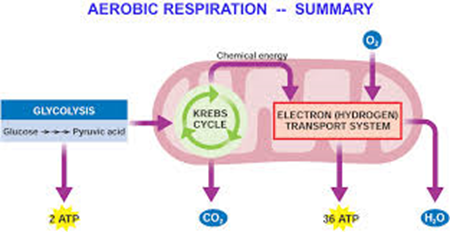 The following is a product of photosynthesis C6H12O6: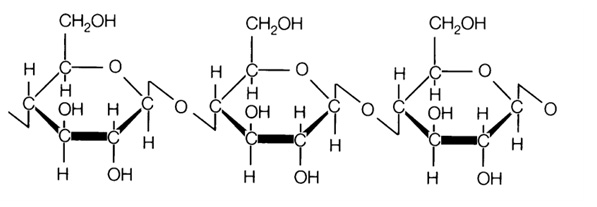 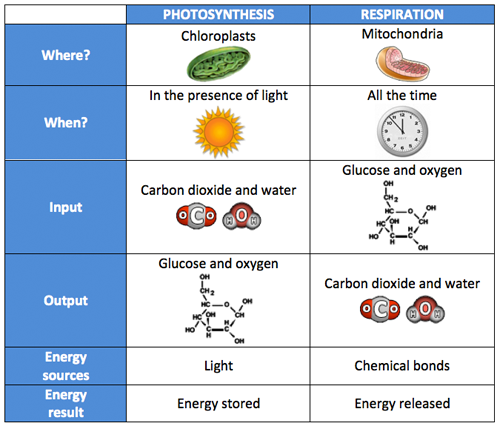 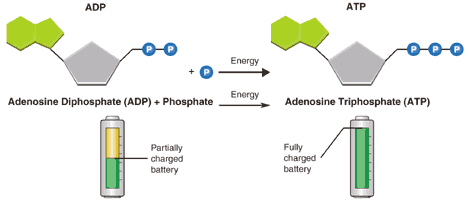 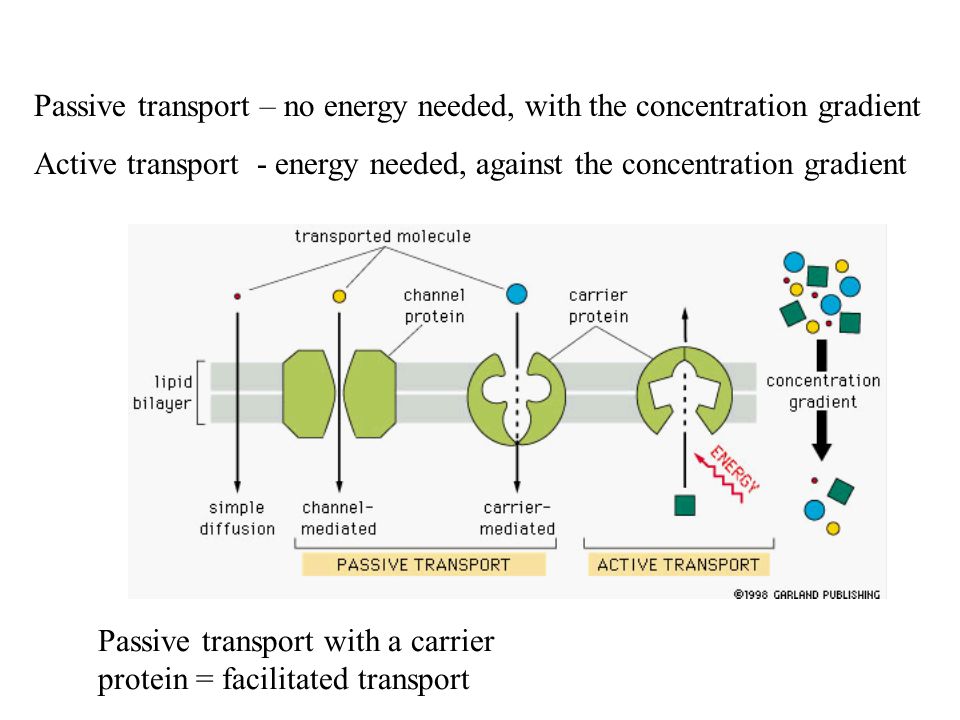 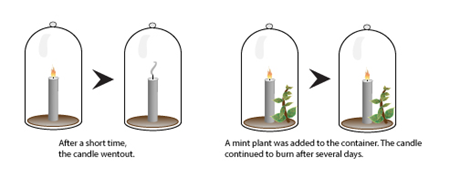 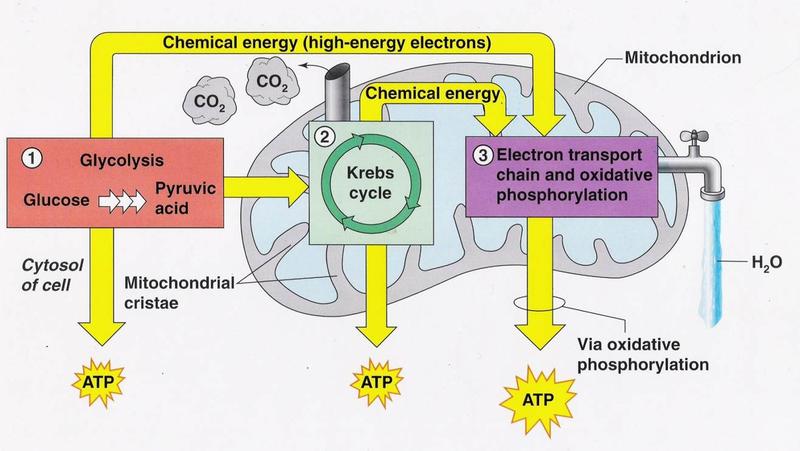 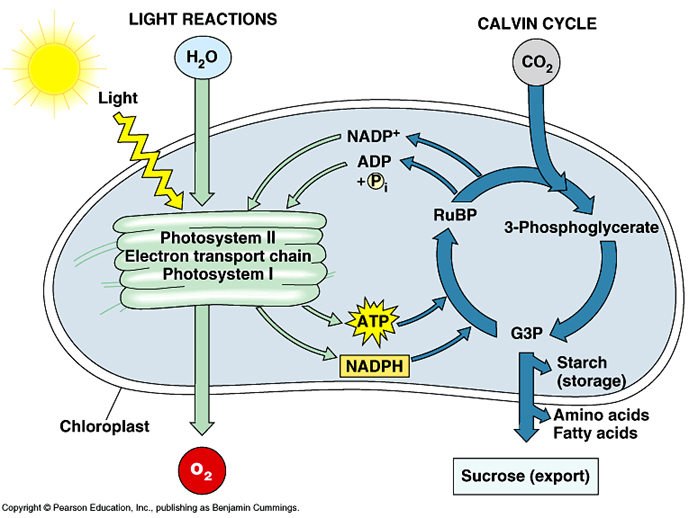 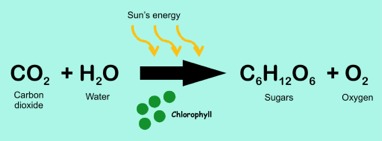 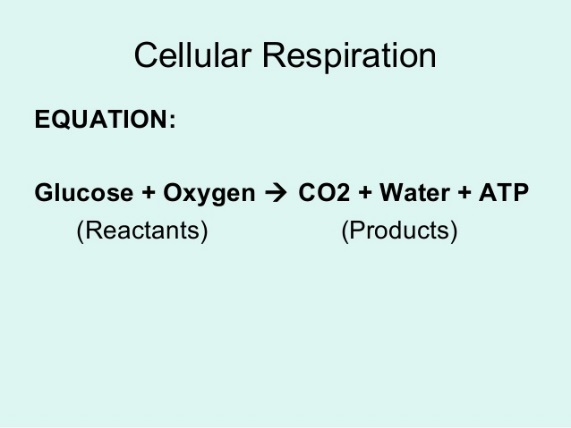 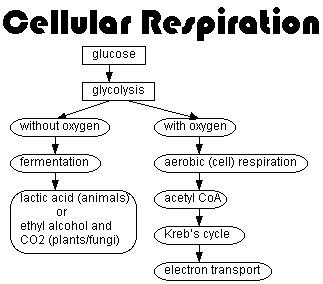 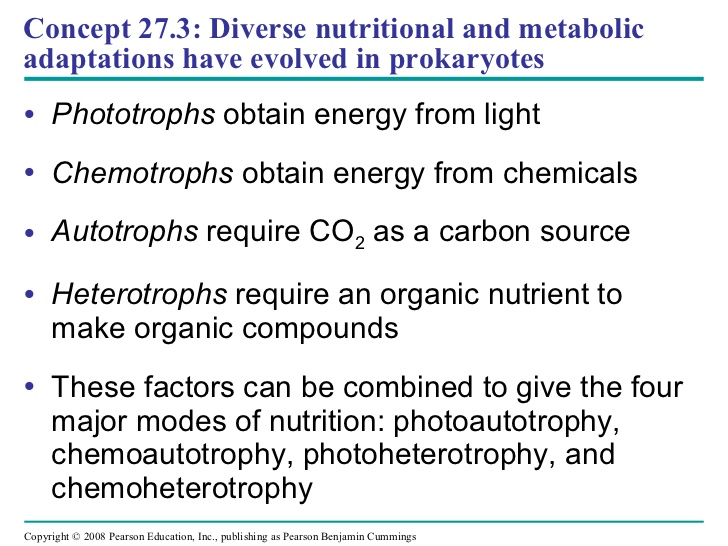 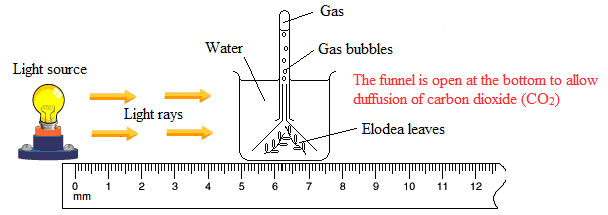 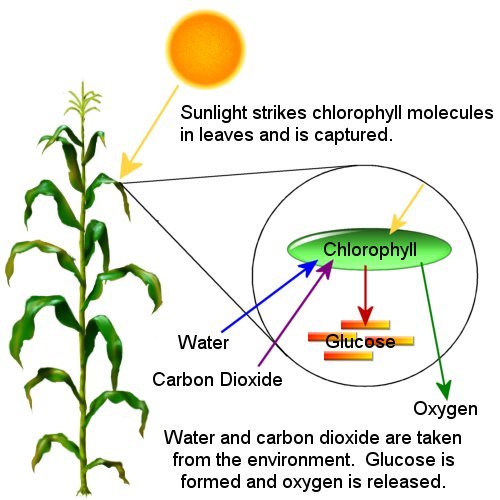 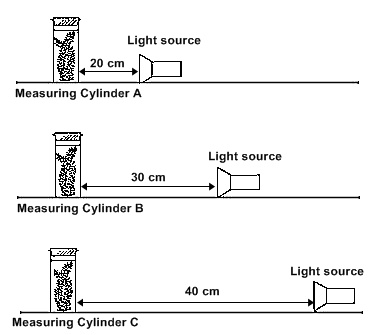 